NAMMINERSORNERULLUTIK OQARTUSSAT/GRØNLANDS HJEMMESTYRE/GREENLAND HOME RULEAEU-2Tuluttut / EngelskPiffissami nal. Ak/Tidspunkt.:   –  Ulloq misilitsiffik/Dato: Onsdag Ikiuutitut atorneqarsinnaasut / Hjælpemidler:Oqaatsit / Ordbøger:Qallunaatut – Tuluttut / Dansk - EngelskTuluttut – Qallunaatut / Engelsk – DanskKalaallisut – Qallunaatut / Grønlandsk – DanskQallunaatut – Kalaallisut / Dansk - GrønlandskMisilitsinnerup sivisussusaa / Varighed: 3 timerAtuartup aqqa / Kursistens navn: _____________________________________________________Cpr. Nr. : ______________________________Piareersarfik:___________________________Nakkutilliisup atsiornera / Prøvevagtens navn: ____________________________Piffissaq tunniussiffik / Tidspunkt for aflevering: __________________________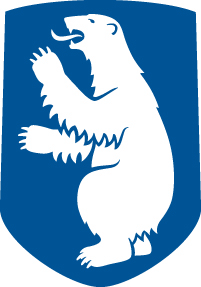 Describe the people in the picture and tell what they are doingBeskriv personerne på billedet og fortæl, hvad de laverAllaaseriuk inuit assilissamiittut qanoq isikkoqarnersut sulerinersullu oqaluttuariuk.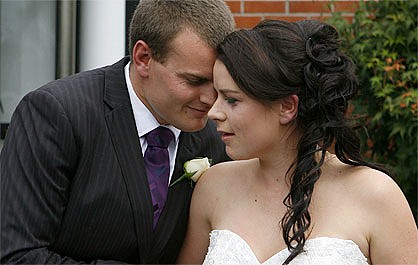 __________________________________________________________________________________________________________________________________________________________________________________________________________________________________________________________________________________________________________________________________________________________________________________________________________________________________________________________________________________________________________________________________________________________________________________________________________________________________________________________________________________________________________________________________________________________________________________________________________________________________________________________________________________________________________________________________________________________________________________________________________________________________________________________________________________________________________________________________________________________________________________________________________________________________________________________________________________________________________________________________________________________________________________________________________________________________________________________________________________________________________________________________________________________________________________________________________________________________________________________________________________________________________________________________________________________________________________________________________________________________________________________________________________________________________________________________________________________________________________________________________________________________________________________________________________________________________________________________________________________________________________________________________________________________________________________________________________________________________________________________________________________________________________________________________________________________________________________________________________________________________________________________________________________________________________________________________________________________________________________________________________________________________________________________________________________________________________________________________________________________________________________________________________________________________________________________________________________________________________________________________________________________________________________________________________________________________________________________________________________________________________________________________________________________________________________________________________________________________________________________________________________________________________________________________________________________________________________________________________________________________________________________________________________________________________________________________________________________________________________________________________________________________________________________________________________________________________________________________________________________________________________________________________________________________________________________________________________________________________________________________________________________________________________________________________________________________________________________________________________________________________________________________________________________________________________________________________________________________________Gap-fillingPut in the right word/indsæt det rigtige ord/oqaaseq eqqortoq ikkuguk.Am - are - isMany people _______ talking about accidents. I _______ happy to live in . My two sisters _________ living in , where the weather ___________not as nice as here. My brother_______ living in  . He_____ happy to live there.  My parents _______ also living in . They _______ very old now. Everybody ______ visiting them. We ____ going to spend our holidays in .  My mother and my father ____ looking forward to our visit, because we only visit them a couple of times a year.Have – has - hadI _______ never experienced an earth quake. My brother  _________ never experienced one either Last year we__________ planned a holiday in . But we decided that we did not ______ to travel that far away. This year my brother  ______  decided to invite us to  . Earlier he never ________ the time. I ____  not bought a ticket, because we _________ decided to go by car. My sisters and I _____  a nice time in  last year. My husband and I ______ talked about never to visit a country where earth quakes often happen.Write down the right form of the verb in the Present Tense / skriv den rigtige form af verbet I nutid / oqaluut “maannakkut” eqqortoq allaguk(to phone) My brother often _______ me. (to talk) We ________ about our children. (to speak) My sister-in-law _________ Norwegian. (to understand) My brother ____________ several languages. (to live) I am happy they do not _________in .Put in the right word / indsæt det rigtige ord / oqaaseq eqqortoq ikkugukwas   spent    drove   were    did   travelled   drank   saw   had   slept   met Last year I _______ my holiday in . It ______nice. I _______ with my sisters. We ______ lucky there were no earth quakes. We ______ not swim with dolphins, and we ________ no sharks. We  ________in a nice car, it ___________ air-condition. We  ______ in many hotels. We   ________ a lot of water, and we ________ a lot of interesting peoplePut the words in the right order / sæt ordene I den rigtige rækkefølge / oqaatsit eqqortumik tulleriiaakkit.like I travel tospent lot money We a of sister My like and together I to travel like I cars big am I to happy in live Read and understand.Read the text and answer the questions /læs teksten og besvar spørgsmålene/oqaasertai atuakkit apeqqutillu akillugit.Earth Quake in Emma Howard was at work when the earth quake started in  in . Her co-workers told her to hide under her table, but she did not. That was her luck, because her table was totally crushed. She told how she and her six co-workers talked to each other and used the lights on their mobile phones to see in the darkness. They could see and hear each other. Trapped in her office building, Emma Howard texted her fiancé, who ran to her. He thought she was in the street. He was desperate because she was missing, and he started to search for his bride-to-be. He found her and he pulled her out of the remains of the building.Today, the couple, who planned their wedding months ago, were married in the Christ the King Catholic Church  Where was Emma when the earth quake started?How many people were in the office?Did they survive?Were they able to contact each other?Why did Emma’s fiancé run to her?Who rescued her?Did the experience have a happy ending? Why/why not?Write a storyAnswer both A and B:A. Write a story about what you think is happening in the pictureB. Write about an exiting experienceBesvar både A og B:A. Skriv en historie om, hvad du mener, der sker på billedet.B. Skriv om en spændende oplevelseA aammalu B akikkit:A. Assiliaq najoqqutaralugu oqaluttualiorit. B. Misiginikuusarnik pissanganartumik allaaserinnigit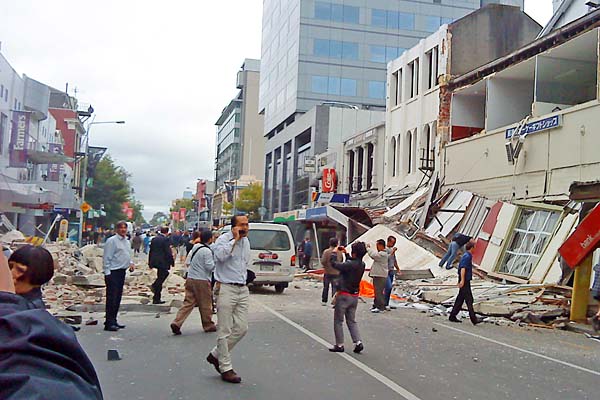 ______________________________________________________________________________________________________________________________________________________________________________________________________________________________________________________________________________________________________________________________________________________________________________________________________________________________________________________________________________________________________________________________________________________________________________________________________________________________________________________________________________________________________________________________________________________________________________________________________________________________________________________________________________________________________________________________________________________________________________________________________________________________________________________________________________________________________________________________________________________________________________________________________________________________________________________________________________________________________________________________________________________________________________________________________________________________________________________________________________________________________________________________________________________________________________________________________________________________________________________________________________________________________________________________________________________________________________________________________________________________________________________________________________________________________________________________________________________________________________________________________________________________________________________________________________________________________________________________________________________________________________________________________________________________________________________________________________________________________________________________________________________________________________________________________________________________________________________________________________________________________________________________________________________________________________________________________________________________________________________________________________________________________________________________________________________________________________________________________________________________________________________________________________________________________________________________________________________________________________________________________________________________________________________________________________________________________________________________________________________________________________________________________________________________________________________________________________________________________________________________________________________________________________________________________________________________________________________________________________________________________________________________________________________________________________________________________________________________________________________________________________________________________________________________________________________________________________________________________________________________________________________________________________________________________________________________________________________________________________________________________________________________________________________________________________________________________________________________________________________________________________________________________________________________________________________________________________________________________________________________________________________________________________________________________________________________________________________________________________________________________________________________________________________________________________________________________________________________________________________________________________________________________________________________________________________________________________________________________________________________________________________________________________________________________________________________________________________________________________________________________________________________________________________________________________________________________________________________________________________________________________________________________________________________________________________________________________________________________________________________________________________________________________________________________________________________________________________________________________________________________________________________________________________________________________________________________________________________________________________________________________________________________________________________________________________________________________________________________________________________________________________________________________________________________________________________________________________________________________________________________________________________________________________________________________________________________________________________________________________________________________________________________________________________________________________________________________________________________________________________________________________________________________________________________________________________________________________________________________________________________________________________________________________________________________________________________________________________________________________________________________________________________________________________________________________________________________________________________________________________________________________________________________________________________________________________________________________________________________________________________________________________________________________________________________________________________________________________________________________________________________________________________________________________________________________________________________________________________________________________________________________________________________________________________________________________________________________________________________________________________________________________________________________________________________________________________________________________________________________________________________________________________________________________________________________________________________________________________________________________________________________________________________________________________________________________________________________________________________________________________________________________________________________________________________________________________________________________________________________________________________________